Publicado en Macau, China el 18/11/2019 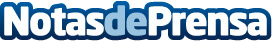 Documento de investigación de IA de ECOVACS ROBOTICS presentado en IROS 2019ECOVACS ROBOTICS presentó una ponencia sobre su tecnología de Localización y Cartografía Simultánea 3D (SLAM) en robótica de servicio en la conferencia IROS 2019Datos de contacto:Angela Huang (Ecovacs Robotics)Global.pr@ecovacs.comNota de prensa publicada en: https://www.notasdeprensa.es/documento-de-investigacion-de-ia-de-ecovacs Categorias: Internacional Inteligencia Artificial y Robótica Hardware Software http://www.notasdeprensa.es